Chapman Mills Public School 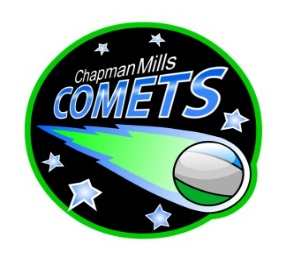 School Council Agenda for January 18, 20246:30pm – 8:00pmChapman Mills Public School – Staffroom ItemAgenda topicPresenterTime (min)Welcome Land AcknowledgementReview Agenda Approve minutes of previous Council MeetingTrish Taylor5Principal’s UpdatePaul McAnany/ Bethany Pye15Teachers’ Update Cynthia Roberts/ Andrea Hardy10Finance UpdateDiscussion on use of funds to support School Field Trips and Library enhancementsWill McCarthy /Trish Taylor10Communications UpdateMelina Larizza5Fundraising/Events Update Snowflake Dance – Event was well-received with ~400-450 people in attendance. The cost was off-set by the snack table ($615 before expenses)Future proposed activities:February 23: Magic Show May: Jump Rope for Heart FundraiserJune: Kinder nightMary Melady15Hot Lunch Program UpdateHot Lunch program Term 2 starts January 18 for Pizza (Topper’s) and January 23 for SubwayTerm 2 runs until March BreakNivedita Muthukumarasamy5PRO grantSubmitted with a request for $750 to fund a webinar through Egale Canada - Faith and 2SLGBTQITarget date: April 2024Melina Larizza/ Trish Taylor5Year-end Event UpdateMelina Larizza/Nima Orazani/ Bryan Brunet/ Manosila Yoganathan5HousekeepingConstitution sub-committeeTrish Taylor5Round Table / Q&AAll10